CORONAVIRUS (COVID-19)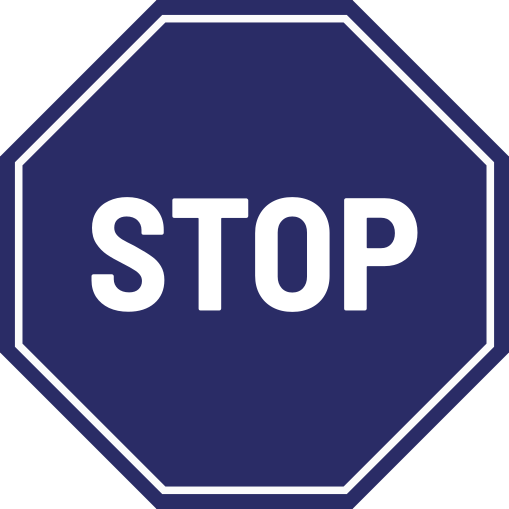 If you are displaying any symptoms of Coronavirus, please DO NOT enter our 
premises and follow the 
Government Stay at Home GuidanceFor your safety, we are following the 
1+ metre social distancing guidance and we 
may restrict the number of people entering 
our premises at any one time